Муниципальное казенное учреждение«Управление образования города Белово»Муниципальное бюджетное нетиповое общеобразовательное учреждение«Гимназия № 1 имени Тасирова Г.Х. города Белово»(МБНОУ гимназия № 1 города Белово)ПРИКАЗ09.01.2014 г.										№ 2БеловоОб организации и ведении гражданской обороны	В соответствии с требованиями Федеральных законов «О гражданской обороне» № 28-ФЗ  от 12.02.1998 г. (с изменениями 122-ФЗ от 22. 08. .), «О защите населения и территорий от чрезвычайных ситуаций природного и техногенного характера»  №68-ФЗ  от 21.12.1994 г. и в целях организации и высокой готовности к решению задач гражданской обороныПРИКАЗЫВАЮ:1.Назначить первым заместителем директора по гражданской обороне (работником, уполномоченным на решения задач в области ГОЧС) – заместителя директора по безопасности жизнедеятельности Мельникова К.Ю.2.Назначить заместителем директора по МТО (материально – техническому обеспечению) – заместителя директора по АХР Мирошниченко Т.А.3. Назначить заместителем директора по эвакуации сотрудников и обучающихся гимназии – заместителя директора по УВР Сочневу Т.А.4.Для защиты сотрудников и обучающихся создать силы - нештатные аварийно-спасательные формирования (из числа постоянного состава):4.1. Звено обеспечения охраны порядка в составе:Командир звена:	Евдокимова О.Н.Личный состав:	Бородихина И.В.			Миронова Ю.Н.			Меньщиков А.В.			Кузмина Н.С.4.2. Звено оповещения в составе:Командир звена:	Петракович Т.И.Личный состав:	Усанова Н.В.			Чурбанова В.Н.			Кочкина Н.В.4.3. Звено герметизации помещений в составе:Командир звена:	Нестерюк Н.А.Личный состав:	4.4. Санитарное звено в составе:Командир звена: 	Куликова Л.Н.Личный состав:	Пронина Л.С.                              	Пронькина Т.А.4.5. Противопожарное звено в составе:Командир звена:	Тычинский А.В.Личный состав:	Работнику, уполномоченному на решение вопросов по ГОЧС разработать функциональные обязанности должностных лиц по ГО.Довести приказ до постоянного состава.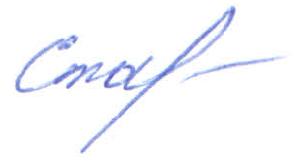 Директор						А.А. Старченков1. Жуланова Т.Е.21. Челяева Е.В.2. Михневич О.Б.22. Федирко Е.В.3. Рыхтина Е.А.23. Клименко О.Ю.4. Тюлькина И.Г.24. Уткина Е.П.5. Кряжева И.И.   25. Хабарова С.А.6. Анохина Е.В.26. Мартынова О.Г.7. Атякшева И.В.27. Тыдыкова Л.А.8. Тихонова О.В.28. Попова М.Г.9. Колтышева Т.Л.29.  Попова И.А.10. Реснянская Н.А.30. Каранова Е.Н.11. Попова Е.А.31. Овчинникова И.Ю.12. Кустова Н.А.32. Святобог О.В.13. Пронкина С.В.33. Сидорова И.А.14. Кокшарова В.А.34. Казакова Т.Н.15. Глинина А.К.35. Скударнова Н.В.16. Галемская Н.В.36. Молчанова И.А.17. Соколовская О.А.37. Вдовина И.В.18. Зубкова И.А.38. Нохрина А.В.19. Тихонова Т.П.библиотека Пронина Л.С.20. Павлова Т.Н.мастерская Гришакин В.П.Петракович А.А.	Кимлаев А.О.Мустаева Е.С.Мартынова О.Г.Стефаненко С.А.Уберт О.А.Молярова А.Н.Пестерев М.И.Дубовик Т.В.Устюжанина А.В.Мостовых В.А.Янченко Н.Г.Ландо Е.Ю.Чурбанова В.Н.Лысенкова Л.С.Мосулега Г.А.